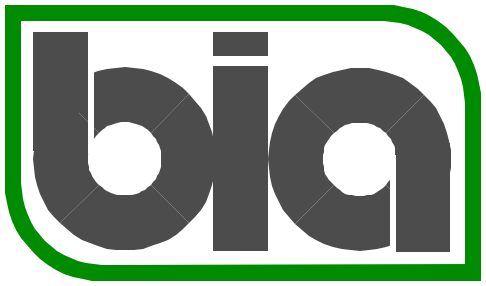 Allegato 3INFORMATIVA SUL DISTRIBUTOREAVVERTENZAAi sensi della vigente normativa, il distributore ha l’obbligo di consegnare/trasmettere al cliente il presente documento, prima della sottoscrizione della prima proposta o, qualora non prevista, del primo contratto di assicurazione, anche mediante apparecchiature tecnologiche, oppure di pubblicarlo sul sito internet utilizzato per la promozione e collocamento di prodotti assicurativi. In occasione di rinnovo o stipula di un nuovo contratto il distributore consegna o trasmette le informazioni di cui all’Allegato 3 solo in caso di successive modifiche di rilievo delle stesseSEZIONE IInformazioni generali sull’intermediario che entra in contatto con il contraente e sul broker che intermedia il contratto.1. INTERMEDIARIO CHE ENTRA IN CONTATTO CON IL CLIENTE Cognome e nome: SUSANNA CesareNumero e data di iscrizione nel RUI: n. B000137100, data 26.03.2007, sez. B,                      in veste di responsabile dell’intermediazione assicurativa dellaB.I.A. Srl, iscritta nel RUI al n. B000137108, in data 26.03.2007, sez. BIndirizzo della sede legale/operativa: B.I.A. Srl, Viale Carso n. 12, 00195 Roma;Recapiti: Tel. 06 37351000 / 06 3611940 – email: biabrok@tin.it – pec: biabrok@utgpec.it - www.biabrokers.com2. ATTIVITA’ SVOLTAB.I.A. Srl agisce su incarico del cliente;i prodotti offerti sono emessi dall’Impresa UnipolSai Spa, tramite l’Agenzia di Roma Monteverde (Via Fonteiana, 2, 00152 Roma), iscritta al registro delle Imprese assicuratrici italiane al n. 1.00006.3.  AUTORITA’ DI VIGILANZAI dati identificativi e di iscrizione dell’intermediario, sopra forniti, possono essere verificati consultando il Registro Unico degli Intermediari Assicurativi (RUI) sul sito IVASS: www.ivass.it - Autorità Competente alla Vigilanza: Ivass – Via del Quirinale 21- 00187 Roma.						SEZIONE II Informazioni relative a potenziali situazioni di conflitto interesseIl soggetto che entra in contatto con il cliente e/o il broker B.I.A. Srl non detiene una partecipazione diretta o indiretta superiore al 10% del capitale sociale o dei diritti di voto di alcuna Impresa di assicurazione.Nessuna Impresa di assicurazione o impresa controllante di una Impresa di assicurazione è detentrice di una partecipazione diretta o indiretta superiore al 10% del capitale sociale o dei diritti di voto del broker.SEZIONE IIIInformazioni sugli strumenti di tutela del clienteIl broker B.I.A. Srl informa:che l’attività di intermediazione esercitata è garantita da un contratto di assicurazione della responsabilità civile che copre i danni arrecati ai clienti, da negligenze ed errori professionali dell’intermediario o da negligenze, errori professionali e infedeltà dei dipendenti, dei collaboratori o delle persone del cui operato l’intermediario deve rispondere a norma di legge;che il contraente, l’assicurato o comunque l’avente diritto, tramite consegna a mano, via posta o mediante supporto informatico ha facoltà di proporre reclamo per iscritto al Broker all’indirizzo riportato più sopra. Nel caso in cui non si ritenesse soddisfatto dall’esito del reclamo o, in caso di assenza di riscontro entro 45 giorni dalla ricezione del reclamo, il contraente e/o l’assicurato può rivolgersi all’Ivass - Servizio Vigilanza Intermediari - Via del Quirinale 21- 00187 Roma, allegando la documentazione relativa al reclamo trattato dall’intermediario, secondo quanto indicato nel DIP aggiuntivo. che il cliente ha la facoltà di rivolgersi all’Autorità Giudiziaria, o di ricorrere a sistemi di risoluzione stragiudiziale delle controversie previsti dalla normativa vigente indicati nei DIP aggiuntivi;che il cliente ha la possibilità di rivolgersi al Fondo di Garanzia per l’attività dei mediatori di assicurazione e riassicurazione, istituito presso la Consap, Via Yser 14, 00198 Roma, telefono 06/85796538, E-mail: fondobrokers@consap.it per chiedere il risarcimento del danno patrimoniale loro causato dall’esercizio dell’attività d’intermediazione, che non sia stato risarcito dall’intermediario stesso o non sia stato indennizzato attraverso la polizza di cui al precedente punto.Allegato 4INFORMAZIONI SULLA DISTRIBUZIONE DEL PRODOTTO ASSICURATIVO NON-IBIPAVVERTENZAAi sensi della vigente normativa, il distributore ha l’obbligo di consegnare/trasmettere al cliente, prima della sottoscrizione di ciascuna proposta o, qualora non prevista, di ciascun contratto di assicurazione, il presente documento che contiene notizie sul modello e l’attività di distribuzione, sulla consulenza fornita e sulle remunerazioniSEZIONE IInformazioni generali sull’intermediario che entra in contatto con il contraente e sul broker che intermedia il contratto.INTERMEDIARIO CHE ENTRA IN CONTATTO CON IL CLIENTECognome e nome: SUSANNA CesareNumero e data di iscrizione nel RUI: n. B000137100, data 26.03.2007, sez. B,                      in veste di responsabile dell’intermediazione assicurativa dellaB.I.A. Srl, iscritta nel RUI al n. B000137108, in data 26.03.2007, sez. BIndirizzo della sede legale/operativa: B.I.A. Srl, Viale Carso n. 12, 00195 Roma;Recapiti: Tel. 06 37351000 / 06 3611940 – email: biabrok@tin.it – pec: biabrok@utgpec.it - www.biabrokers.comSEZIONE II Informazioni sul modello di distribuzione   L’attività del broker B.I.A. Srl viene svolta su incarico del cliente.   Il contratto viene distribuito in collaborazione con un altro intermediario ai sensi         dell’art. 22 L. 221/2012 (collaborazione orizzontale), ossia:l’Agenzia di Roma Monteverde (Via Fonteiana, 2, 00152 Roma) dell’Impresa UnipolSai SpA, iscritta al registro delle Imprese assicuratrici italiane al n. 1.00006.SEZIONE IIIInformazioni sull’attività di distribuzione e consulenzaCon riguardo al contratto proposto il Broker B.I.A. Srl dichiara che: propone contratti in assenza di obblighi contrattuali che gli impongono di offrire esclusivamente i contratti di una o più imprese di assicurazione.SEZIONE IVInformazioni relative alle remunerazioniIl compenso relativo all’attività svolta dal Broker B.I.A. Srl per la distribuzione del presente contratto è rappresentato da commissione inclusa nel premio assicurativo.SEZIONE V                                   Informazioni relative al pagamento dei premiCon riferimento al pagamento dei premi il Broker B.I.A. Srl dichiara che ha costituito ai sensi dell’art. 117 comma 3 bis del Codice delle Assicurazioni una fideiussione a garanzia della capacità finanziaria richiesta dalla stessa norma, pari al 4% dei premi incassati, con un minimo di € 19.510,00.Il premio può essere pagato con le seguenti modalità:assegni bancari, postali o circolari, muniti della clausola di non trasferibilità, intestati o girati all’impresa di assicurazione oppure all’intermediario, espressamente in tale qualità;ordini di bonifico, altri mezzi di pagamento bancario o postale, inclusi gli strumenti di pagamento elettronici, anche nella forma on line, che abbiano quale beneficiario l’impresa di assicurazione oppure l’intermediario, espressamente in tale qualità;denaro contante, esclusivamente per i contratti di assicurazione contro i danni del ramo responsabilità civile auto e relative garanzie accessorie (se ed in quanto riferite allo stesso veicolo assicurato per la responsabilità civile auto), nonché per i contratti degli altri rami danni con il limite di settecentocinquanta euro annui per ciascun contratto.Con riferimento al contratto emesso, il rischio Rc Capofamiglia è collocato come segue:con l’Impresa UnipolSai SpA, Agenzia di Roma Monteverde, con autorizzazione ex art. 118 cap (pagamento del premio con efficacia liberatoria per il contraente).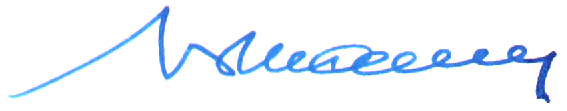                           B.I.A. SrlBrokeraggio Italiano AssicurativoData ultimo aggiornamento dei dati contenuti nell’informativa precontrattuale marzo 2021